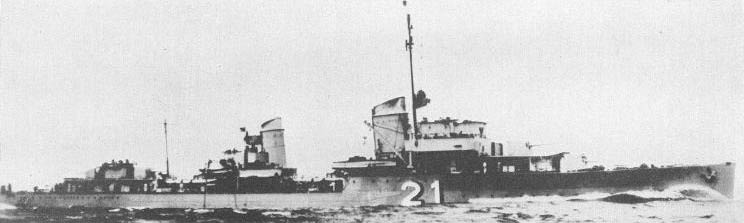 Inschrijven via noordzeeduik@ovos.beMet vermelding: ·         - je huidige club ·         - je huidig brevet ·         - je GSM nummer ·         - je totaal aantal duiken ·         - je totaal aantal Noordzee-duiken ·         - eventuele bijzondere wensen of meldingen (ik duik liefst met buddy …, ik wil op de boot met               …, ik duik met nitrox, …). In de mate van het mogelijke houden we er dan rekening mee. EN € 65 storten op rekeningnr. BE09 9731 2917 7257 t.a.v NOORDZEEDUIK OVOS. Gelieve als betaalreferentie je naam op te geven. Je bent ingeschreven, na betaling en na ontvangen bevestigingsmail van Noordzeeduik@ovos.be.We werken met reservelijsten, indien betaald en geen plaats, geld terug!Tijdschema van de dag : 18 Juni 201708h15 aankomst duikers 09h uitvaren boten11h30 duik ploeg 1(kan iets variëren naargelang de stroming)12h15 duikploeg 2 te water13h30 après duik14h30 terugvaren naar Nieuwpoort16h00 uitladen boten 16h30 boten uit het water (opgelet is dan LW !!!)Mee te brengen materiaal:Klassieke duikuitrusting Oosterschelde (volle fles !!!)Lamp en reservelampjeOSB verplicht / duiker (liefst naam er op in duidelijke grote letters)Tweede bevrijdingsmiddel (mes, schaar, cutter)Reel is aanbevolen maar niet verplichtZonnebril, pet, zonnemelk of winddichte jas, muts (weersomstandigheden)Waterdichte zakken Plastiek bakken zijn VERBODEN aan boordEigen lunchpakket, drinken (we zijn een hele tijd op zee) versnaperingen ;-)Voor zij die het nodig hebben : pilletjes tegen zeeziekte !!Deze Duitse destroyer liep op 24 januari 1942 op twee mijnen en zonk. Daarbij kwamen 93 van de 325 opvarenden om het leven. Het wrak ligt op stuurboordzijde op een harde zandbodem, waardoor het nauwelijks bedekt is met zand. Tot aan het tweede kanon is de Bruno Heinemann nog redelijk in tact. Weliswaar richtten de twee mijnen behoorlijke schade aan. De boeg is gescheiden van romp en ligt tachtig meter verwijderd van het wrak. Daarnaast is de bovenkant van de brug volledig ingestort. Goed waarneembaar zijn de kanonnen, die nog steeds opwaarts gericht zijn, de munitie, de dieptebommen, het gigantische roer en de propeller.BijzonderhedenSoort: Destroyer. Klasse: 1934 A-Klasse. Lengte: 119 m. Breedte: 11,3 m. Gewicht: 2.137 ton. Snelheid: 36 knopen (67 km per uur). Bouwer: DeSchiMAG, Bremen. Bouwjaar: 1936. Bemanning: 325 manschappen. Te water lating: 15 september 1936. Diepste punt: 39 m. Minst diepe punt: 32 m.WaarschuwingenDe Bruno Heinemann is een beschermd oorlogsmonument. Duiken is toegestaan maar het verwijderen en/of meenemen van artefacten is strikt verboden. Er kunnen zich veel visnetten op het wrak bevinden.Info schippers:   wrak Bruno HeinnemanCoördinaten : N51 16.182 E2 17.058  -  N51 16.172 E2 17.017Stroomruit B , 3u na HW 08h47  Zeebrugge (zeekaart D11 – Vlaamse banken)Het wrak ligt een 18 mijl van Nieuwpoort .  Ballises (wrakanker) : Temmerman Peter  FUN3 ( boot 1) Werkgroep Noordzeeduik OVOSPeter    0496/518327Kristof   0476/692890Luc       0479/290425Didier    0475/283977Bestemming, Bruno Heinneman.Deelnemen vanaf 3*D.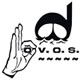 